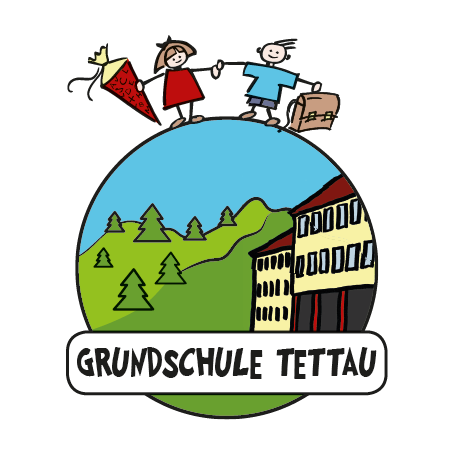    Grundschule Tettau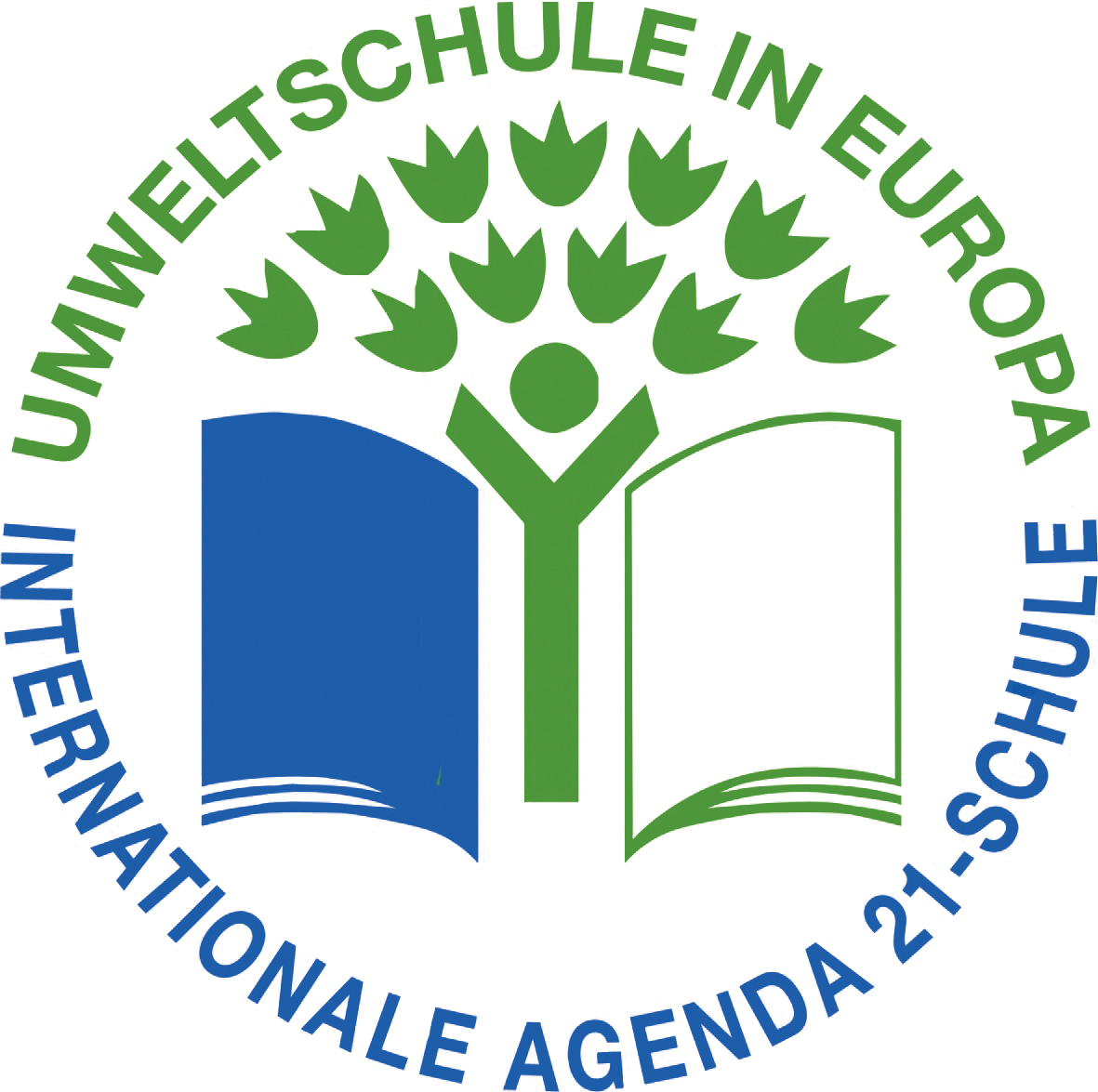    Schulberg 5   96355 Tettau   Tel.: 09269/9623   Fax: 09269/9625                             E-Mail: info@gstettau.de___________________________________________________________________________Krankmeldung – Entschuldigung – OGTSMein Kind:_______________________________________     Klasse:______________
                     Name muss am:____________________     um:______________________________		Datum				        Uhrzeitvon der OGTS abgeholt werden. kann die OGTS am:___________________ nicht besuchen.			      Datum
Grund:____________________________________________________________________
________________________________________________________________________________________________________________________________________________________________________________				  ___________________________Ort, Datum							   Unterschrift / Erziehungsberechtigte/rGenehmigt:___________________                                       ___________________________                          Datum						     Schulleitung